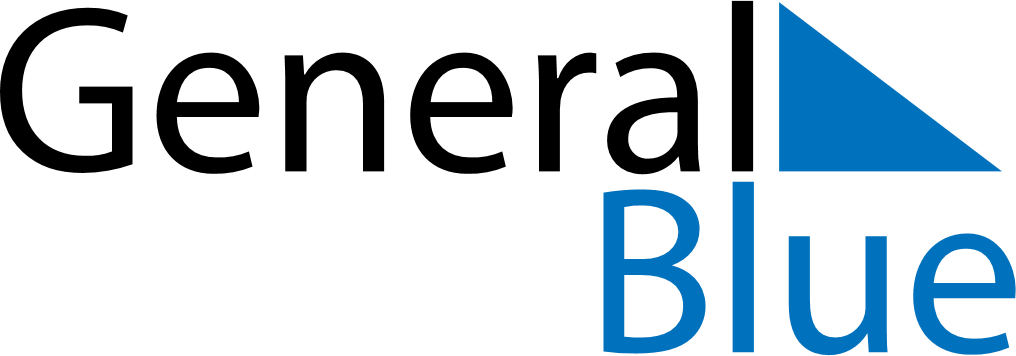 Italy 2025 HolidaysItaly 2025 HolidaysDATENAME OF HOLIDAYJanuary 1, 2025WednesdayNew Year’s DayJanuary 6, 2025MondayEpiphanyApril 20, 2025SundayEaster SundayApril 21, 2025MondayEaster MondayApril 25, 2025FridayLiberation DayMay 1, 2025ThursdayLabour DayMay 11, 2025SundayMother’s DayJune 2, 2025MondayRepublic DayAugust 15, 2025FridayAssumptionNovember 1, 2025SaturdayAll Saints’ DayDecember 8, 2025MondayImmaculate ConceptionDecember 25, 2025ThursdayChristmas DayDecember 26, 2025FridayBoxing Day